Nastavni listić: Oplošje i obujam prizme 				Datum:1. Dopuni tablicu. Baze oboji ljubičastom, pobočje plavom bojom.2. Površina baze prizme iznosi 36 cm2, a površina pobočja (plašta) 55 cm2. Koliko je oplošjete prizme?3. Površina baze prizme iznosi 26.8 cm2, a površina pobočja 1 dm2. Oplošje prizme iznosi:a) 153.6 dm2,  b) 126.8 cm2,  c) 153.6 cm2,  d) 27.8 cm2,  e) ne može se izračunati.4. Pobočje uspravne prizme ima površinu od 162 cm2. Koliki je opseg baze ako je visina prizme duga 9 cm?MrežaPovršina osnovke (baze) BPovršina pobočja POplošjeO = 2B + PB = a2P = 4a2O = 2a2+4a2O = 6a2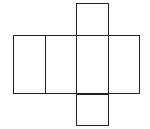 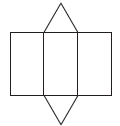 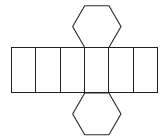 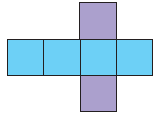 